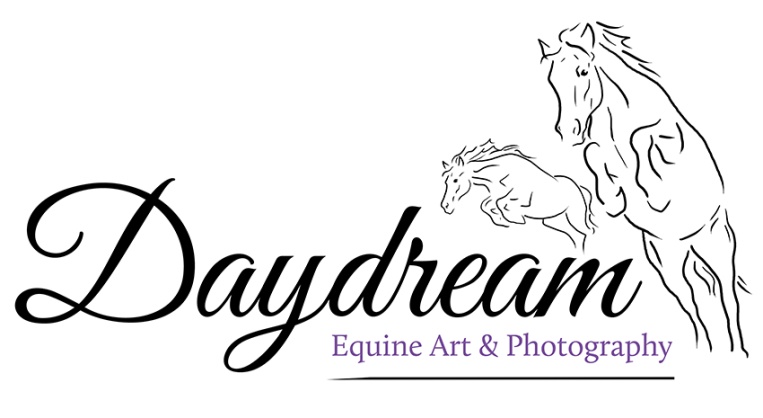 Order FormPlease feel free to add in more rows to the table, or copy this format in to an email to order. Once I have received your order form I will send you an invoice. Please email your form to: daydreamequine@gmail.comProductImage NumberSizeQuantity